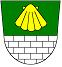 Městská část Praha 13Městská část Praha 13Městská část Praha 13Městská část Praha 13Městská část Praha 13Městská část Praha 13Městská část Praha 13Městská část Praha 13Městská část Praha 13Městská část Praha 13*MC13X006HCIM**MC13X006HCIM**MC13X006HCIM**MC13X006HCIM**MC13X006HCIM**MC13X006HCIM**MC13X006HCIM**MC13X006HCIM**MC13X006HCIM*Sluneční nám. 2580/13Sluneční nám. 2580/13Sluneční nám. 2580/13Sluneční nám. 2580/13Sluneční nám. 2580/13Sluneční nám. 2580/13Sluneční nám. 2580/13Sluneční nám. 2580/13Sluneční nám. 2580/13Sluneční nám. 2580/13Sluneční nám. 2580/13Sluneční nám. 2580/13Sluneční nám. 2580/13Sluneční nám. 2580/13Sluneční nám. 2580/13Sluneční nám. 2580/13Sluneční nám. 2580/13Sluneční nám. 2580/13Sluneční nám. 2580/13158001580015800Praha 5Praha 5Praha 5Praha 5Praha 5IČ odběratele:IČ odběratele:IČ odběratele:IČ odběratele:IČ odběratele:IČ odběratele:0024168700241687002416870024168700241687Objednávka číslo:Objednávka číslo:Objednávka číslo:Objednávka číslo:Objednávka číslo:Objednávka číslo:O-2017/50/0033O-2017/50/0033O-2017/50/0033O-2017/50/0033O-2017/50/0033O-2017/50/0033DIČ odběratele:DIČ odběratele:DIČ odběratele:DIČ odběratele:DIČ odběratele:DIČ odběratele:CZ00241687CZ00241687CZ00241687CZ00241687CZ00241687Bankovní spojení:Bankovní spojení:Bankovní spojení:Bankovní spojení:Bankovní spojení:Bankovní spojení:Česká spořitelna, a. s.Česká spořitelna, a. s.Česká spořitelna, a. s.Česká spořitelna, a. s.Česká spořitelna, a. s.Datum vystaveníDatum vystaveníDatum vystaveníDatum vystaveníDatum vystaveníDatum vystavení29.06.201729.06.201729.06.201729.06.2017č. účtu:č. účtu:č. účtu:č. účtu:č. účtu:č. účtu:27-2000875359/080027-2000875359/080027-2000875359/080027-2000875359/080027-2000875359/0800Vystavil:Vystavil:Vystavil:Vystavil:Vystavil:Vystavil:Uramová Nikola Ing.Uramová Nikola Ing.Uramová Nikola Ing.Uramová Nikola Ing.Uramová Nikola Ing.Uramová Nikola Ing.Telefon:Telefon:Telefon:Telefon:Telefon:Telefon:EduSoftware s. r. o.EduSoftware s. r. o.EduSoftware s. r. o.EduSoftware s. r. o.EduSoftware s. r. o.EduSoftware s. r. o.EduSoftware s. r. o.EduSoftware s. r. o.EduSoftware s. r. o.Příkazce:Příkazce:Příkazce:Příkazce:Příkazce:Příkazce:Mošovský EvženMošovský EvženMošovský EvženMošovský EvženMošovský EvženMošovský EvženJenečská 1304Jenečská 1304Jenečská 1304Jenečská 1304Jenečská 1304Jenečská 1304Jenečská 1304Jenečská 1304Jenečská 1304Schválil (nad limit):Schválil (nad limit):Schválil (nad limit):Schválil (nad limit):Schválil (nad limit):Schválil (nad limit):Schválil (nad limit):Schválil (nad limit):Schválil (nad limit):Schválil (nad limit):Schválil (nad limit):Schválil (nad limit):273512735127351UnhošťUnhošťUnhošťUnhošťUnhošťUnhošťFakturujte na výše uvedenou adresu.Fakturujte na výše uvedenou adresu.Fakturujte na výše uvedenou adresu.Fakturujte na výše uvedenou adresu.Fakturujte na výše uvedenou adresu.Fakturujte na výše uvedenou adresu.Fakturujte na výše uvedenou adresu.Fakturujte na výše uvedenou adresu.Fakturujte na výše uvedenou adresu.Fakturujte na výše uvedenou adresu.Fakturujte na výše uvedenou adresu.Fakturujte na výše uvedenou adresu.Lhůta dodání:Lhůta dodání:Lhůta dodání:Lhůta dodání:Lhůta dodání:Lhůta dodání:Lhůta dodání:31.07.201731.07.201731.07.201731.07.2017Splatnost faktury:Splatnost faktury:Splatnost faktury:Splatnost faktury:Splatnost faktury:Splatnost faktury:Splatnost faktury:14 dní po obdržení faktury14 dní po obdržení faktury14 dní po obdržení faktury14 dní po obdržení fakturyPodepsanou kopii objednávky s vyplněným datem akceptace nutno přiložit k faktuře - daňovému dokladu, jinak tato nebude uhrazena a bude vrácena zpět dodavateli.Podepsanou kopii objednávky s vyplněným datem akceptace nutno přiložit k faktuře - daňovému dokladu, jinak tato nebude uhrazena a bude vrácena zpět dodavateli.Podepsanou kopii objednávky s vyplněným datem akceptace nutno přiložit k faktuře - daňovému dokladu, jinak tato nebude uhrazena a bude vrácena zpět dodavateli.Podepsanou kopii objednávky s vyplněným datem akceptace nutno přiložit k faktuře - daňovému dokladu, jinak tato nebude uhrazena a bude vrácena zpět dodavateli.Podepsanou kopii objednávky s vyplněným datem akceptace nutno přiložit k faktuře - daňovému dokladu, jinak tato nebude uhrazena a bude vrácena zpět dodavateli.Podepsanou kopii objednávky s vyplněným datem akceptace nutno přiložit k faktuře - daňovému dokladu, jinak tato nebude uhrazena a bude vrácena zpět dodavateli.Podepsanou kopii objednávky s vyplněným datem akceptace nutno přiložit k faktuře - daňovému dokladu, jinak tato nebude uhrazena a bude vrácena zpět dodavateli.Podepsanou kopii objednávky s vyplněným datem akceptace nutno přiložit k faktuře - daňovému dokladu, jinak tato nebude uhrazena a bude vrácena zpět dodavateli.Podepsanou kopii objednávky s vyplněným datem akceptace nutno přiložit k faktuře - daňovému dokladu, jinak tato nebude uhrazena a bude vrácena zpět dodavateli.Podepsanou kopii objednávky s vyplněným datem akceptace nutno přiložit k faktuře - daňovému dokladu, jinak tato nebude uhrazena a bude vrácena zpět dodavateli.Podepsanou kopii objednávky s vyplněným datem akceptace nutno přiložit k faktuře - daňovému dokladu, jinak tato nebude uhrazena a bude vrácena zpět dodavateli.Podepsanou kopii objednávky s vyplněným datem akceptace nutno přiložit k faktuře - daňovému dokladu, jinak tato nebude uhrazena a bude vrácena zpět dodavateli.Podepsanou kopii objednávky s vyplněným datem akceptace nutno přiložit k faktuře - daňovému dokladu, jinak tato nebude uhrazena a bude vrácena zpět dodavateli.Podepsanou kopii objednávky s vyplněným datem akceptace nutno přiložit k faktuře - daňovému dokladu, jinak tato nebude uhrazena a bude vrácena zpět dodavateli.Podepsanou kopii objednávky s vyplněným datem akceptace nutno přiložit k faktuře - daňovému dokladu, jinak tato nebude uhrazena a bude vrácena zpět dodavateli.Podepsanou kopii objednávky s vyplněným datem akceptace nutno přiložit k faktuře - daňovému dokladu, jinak tato nebude uhrazena a bude vrácena zpět dodavateli.Podepsanou kopii objednávky s vyplněným datem akceptace nutno přiložit k faktuře - daňovému dokladu, jinak tato nebude uhrazena a bude vrácena zpět dodavateli.Podepsanou kopii objednávky s vyplněným datem akceptace nutno přiložit k faktuře - daňovému dokladu, jinak tato nebude uhrazena a bude vrácena zpět dodavateli.Podepsanou kopii objednávky s vyplněným datem akceptace nutno přiložit k faktuře - daňovému dokladu, jinak tato nebude uhrazena a bude vrácena zpět dodavateli.Podepsanou kopii objednávky s vyplněným datem akceptace nutno přiložit k faktuře - daňovému dokladu, jinak tato nebude uhrazena a bude vrácena zpět dodavateli.Podepsanou kopii objednávky s vyplněným datem akceptace nutno přiložit k faktuře - daňovému dokladu, jinak tato nebude uhrazena a bude vrácena zpět dodavateli.Podepsanou kopii objednávky s vyplněným datem akceptace nutno přiložit k faktuře - daňovému dokladu, jinak tato nebude uhrazena a bude vrácena zpět dodavateli.Podepsanou kopii objednávky s vyplněným datem akceptace nutno přiložit k faktuře - daňovému dokladu, jinak tato nebude uhrazena a bude vrácena zpět dodavateli.Na fakturách - daňových dokladech uvádějte vždy číslo objednávky a zda jste spolehlivý – nespolehlivý plátce.Na fakturách - daňových dokladech uvádějte vždy číslo objednávky a zda jste spolehlivý – nespolehlivý plátce.Na fakturách - daňových dokladech uvádějte vždy číslo objednávky a zda jste spolehlivý – nespolehlivý plátce.Na fakturách - daňových dokladech uvádějte vždy číslo objednávky a zda jste spolehlivý – nespolehlivý plátce.Na fakturách - daňových dokladech uvádějte vždy číslo objednávky a zda jste spolehlivý – nespolehlivý plátce.Na fakturách - daňových dokladech uvádějte vždy číslo objednávky a zda jste spolehlivý – nespolehlivý plátce.Na fakturách - daňových dokladech uvádějte vždy číslo objednávky a zda jste spolehlivý – nespolehlivý plátce.Na fakturách - daňových dokladech uvádějte vždy číslo objednávky a zda jste spolehlivý – nespolehlivý plátce.Na fakturách - daňových dokladech uvádějte vždy číslo objednávky a zda jste spolehlivý – nespolehlivý plátce.Na fakturách - daňových dokladech uvádějte vždy číslo objednávky a zda jste spolehlivý – nespolehlivý plátce.Na fakturách - daňových dokladech uvádějte vždy číslo objednávky a zda jste spolehlivý – nespolehlivý plátce.Na fakturách - daňových dokladech uvádějte vždy číslo objednávky a zda jste spolehlivý – nespolehlivý plátce.Na fakturách - daňových dokladech uvádějte vždy číslo objednávky a zda jste spolehlivý – nespolehlivý plátce.Na fakturách - daňových dokladech uvádějte vždy číslo objednávky a zda jste spolehlivý – nespolehlivý plátce.Na fakturách - daňových dokladech uvádějte vždy číslo objednávky a zda jste spolehlivý – nespolehlivý plátce.Na fakturách - daňových dokladech uvádějte vždy číslo objednávky a zda jste spolehlivý – nespolehlivý plátce.Na fakturách - daňových dokladech uvádějte vždy číslo objednávky a zda jste spolehlivý – nespolehlivý plátce.Na fakturách - daňových dokladech uvádějte vždy číslo objednávky a zda jste spolehlivý – nespolehlivý plátce.Na fakturách - daňových dokladech uvádějte vždy číslo objednávky a zda jste spolehlivý – nespolehlivý plátce.Na fakturách - daňových dokladech uvádějte vždy číslo objednávky a zda jste spolehlivý – nespolehlivý plátce.Na fakturách - daňových dokladech uvádějte vždy číslo objednávky a zda jste spolehlivý – nespolehlivý plátce.Na fakturách - daňových dokladech uvádějte vždy číslo objednávky a zda jste spolehlivý – nespolehlivý plátce.Na fakturách - daňových dokladech uvádějte vždy číslo objednávky a zda jste spolehlivý – nespolehlivý plátce.Objednáváme u Vás podle platných zákonných směrnic o odběru, dodávce zboží a službách, tyto dodávky:Objednávka vypracování Logických rámců pro projekt „Místní akční plán rozvoje vzdělávání“ – OP VVV. Číslo projektu: CZ.02.3.68/0.0/0.0/15_005/0000724. Logické rámce budou vypracovány pro školy: 1. MŠ ÚSMĚV, Praha 13, Herčíkova 21902. MŠ, Praha 13, Husníkova 20763. MŠ PÍŠŤALKA, Praha 13, Chlupova 17984. MŠ POHÁDKA, Praha 13, Klausova 21875. MŠ BALÓNEK, Praha 13, Klausova 21886. MŠ, Praha 13, Mezi Školami 23237. MŠ HAVAJ, Praha 13, Mezi Školami 24828. Fakultní MŠ SLUNÍČKO POD STŘECHOU při PedF UK, Praha 13, Mohylová 19649. MŠ, Praha 13, Ovčí Hájek 217710. MŠ VEĚRNÍČEK, Praha 13, Vlachova 1501Objednáváme u Vás podle platných zákonných směrnic o odběru, dodávce zboží a službách, tyto dodávky:Objednávka vypracování Logických rámců pro projekt „Místní akční plán rozvoje vzdělávání“ – OP VVV. Číslo projektu: CZ.02.3.68/0.0/0.0/15_005/0000724. Logické rámce budou vypracovány pro školy: 1. MŠ ÚSMĚV, Praha 13, Herčíkova 21902. MŠ, Praha 13, Husníkova 20763. MŠ PÍŠŤALKA, Praha 13, Chlupova 17984. MŠ POHÁDKA, Praha 13, Klausova 21875. MŠ BALÓNEK, Praha 13, Klausova 21886. MŠ, Praha 13, Mezi Školami 23237. MŠ HAVAJ, Praha 13, Mezi Školami 24828. Fakultní MŠ SLUNÍČKO POD STŘECHOU při PedF UK, Praha 13, Mohylová 19649. MŠ, Praha 13, Ovčí Hájek 217710. MŠ VEĚRNÍČEK, Praha 13, Vlachova 1501Objednáváme u Vás podle platných zákonných směrnic o odběru, dodávce zboží a službách, tyto dodávky:Objednávka vypracování Logických rámců pro projekt „Místní akční plán rozvoje vzdělávání“ – OP VVV. Číslo projektu: CZ.02.3.68/0.0/0.0/15_005/0000724. Logické rámce budou vypracovány pro školy: 1. MŠ ÚSMĚV, Praha 13, Herčíkova 21902. MŠ, Praha 13, Husníkova 20763. MŠ PÍŠŤALKA, Praha 13, Chlupova 17984. MŠ POHÁDKA, Praha 13, Klausova 21875. MŠ BALÓNEK, Praha 13, Klausova 21886. MŠ, Praha 13, Mezi Školami 23237. MŠ HAVAJ, Praha 13, Mezi Školami 24828. Fakultní MŠ SLUNÍČKO POD STŘECHOU při PedF UK, Praha 13, Mohylová 19649. MŠ, Praha 13, Ovčí Hájek 217710. MŠ VEĚRNÍČEK, Praha 13, Vlachova 1501Objednáváme u Vás podle platných zákonných směrnic o odběru, dodávce zboží a službách, tyto dodávky:Objednávka vypracování Logických rámců pro projekt „Místní akční plán rozvoje vzdělávání“ – OP VVV. Číslo projektu: CZ.02.3.68/0.0/0.0/15_005/0000724. Logické rámce budou vypracovány pro školy: 1. MŠ ÚSMĚV, Praha 13, Herčíkova 21902. MŠ, Praha 13, Husníkova 20763. MŠ PÍŠŤALKA, Praha 13, Chlupova 17984. MŠ POHÁDKA, Praha 13, Klausova 21875. MŠ BALÓNEK, Praha 13, Klausova 21886. MŠ, Praha 13, Mezi Školami 23237. MŠ HAVAJ, Praha 13, Mezi Školami 24828. Fakultní MŠ SLUNÍČKO POD STŘECHOU při PedF UK, Praha 13, Mohylová 19649. MŠ, Praha 13, Ovčí Hájek 217710. MŠ VEĚRNÍČEK, Praha 13, Vlachova 1501Objednáváme u Vás podle platných zákonných směrnic o odběru, dodávce zboží a službách, tyto dodávky:Objednávka vypracování Logických rámců pro projekt „Místní akční plán rozvoje vzdělávání“ – OP VVV. Číslo projektu: CZ.02.3.68/0.0/0.0/15_005/0000724. Logické rámce budou vypracovány pro školy: 1. MŠ ÚSMĚV, Praha 13, Herčíkova 21902. MŠ, Praha 13, Husníkova 20763. MŠ PÍŠŤALKA, Praha 13, Chlupova 17984. MŠ POHÁDKA, Praha 13, Klausova 21875. MŠ BALÓNEK, Praha 13, Klausova 21886. MŠ, Praha 13, Mezi Školami 23237. MŠ HAVAJ, Praha 13, Mezi Školami 24828. Fakultní MŠ SLUNÍČKO POD STŘECHOU při PedF UK, Praha 13, Mohylová 19649. MŠ, Praha 13, Ovčí Hájek 217710. MŠ VEĚRNÍČEK, Praha 13, Vlachova 1501Objednáváme u Vás podle platných zákonných směrnic o odběru, dodávce zboží a službách, tyto dodávky:Objednávka vypracování Logických rámců pro projekt „Místní akční plán rozvoje vzdělávání“ – OP VVV. Číslo projektu: CZ.02.3.68/0.0/0.0/15_005/0000724. Logické rámce budou vypracovány pro školy: 1. MŠ ÚSMĚV, Praha 13, Herčíkova 21902. MŠ, Praha 13, Husníkova 20763. MŠ PÍŠŤALKA, Praha 13, Chlupova 17984. MŠ POHÁDKA, Praha 13, Klausova 21875. MŠ BALÓNEK, Praha 13, Klausova 21886. MŠ, Praha 13, Mezi Školami 23237. MŠ HAVAJ, Praha 13, Mezi Školami 24828. Fakultní MŠ SLUNÍČKO POD STŘECHOU při PedF UK, Praha 13, Mohylová 19649. MŠ, Praha 13, Ovčí Hájek 217710. MŠ VEĚRNÍČEK, Praha 13, Vlachova 1501Objednáváme u Vás podle platných zákonných směrnic o odběru, dodávce zboží a službách, tyto dodávky:Objednávka vypracování Logických rámců pro projekt „Místní akční plán rozvoje vzdělávání“ – OP VVV. Číslo projektu: CZ.02.3.68/0.0/0.0/15_005/0000724. Logické rámce budou vypracovány pro školy: 1. MŠ ÚSMĚV, Praha 13, Herčíkova 21902. MŠ, Praha 13, Husníkova 20763. MŠ PÍŠŤALKA, Praha 13, Chlupova 17984. MŠ POHÁDKA, Praha 13, Klausova 21875. MŠ BALÓNEK, Praha 13, Klausova 21886. MŠ, Praha 13, Mezi Školami 23237. MŠ HAVAJ, Praha 13, Mezi Školami 24828. Fakultní MŠ SLUNÍČKO POD STŘECHOU při PedF UK, Praha 13, Mohylová 19649. MŠ, Praha 13, Ovčí Hájek 217710. MŠ VEĚRNÍČEK, Praha 13, Vlachova 1501Objednáváme u Vás podle platných zákonných směrnic o odběru, dodávce zboží a službách, tyto dodávky:Objednávka vypracování Logických rámců pro projekt „Místní akční plán rozvoje vzdělávání“ – OP VVV. Číslo projektu: CZ.02.3.68/0.0/0.0/15_005/0000724. Logické rámce budou vypracovány pro školy: 1. MŠ ÚSMĚV, Praha 13, Herčíkova 21902. MŠ, Praha 13, Husníkova 20763. MŠ PÍŠŤALKA, Praha 13, Chlupova 17984. MŠ POHÁDKA, Praha 13, Klausova 21875. MŠ BALÓNEK, Praha 13, Klausova 21886. MŠ, Praha 13, Mezi Školami 23237. MŠ HAVAJ, Praha 13, Mezi Školami 24828. Fakultní MŠ SLUNÍČKO POD STŘECHOU při PedF UK, Praha 13, Mohylová 19649. MŠ, Praha 13, Ovčí Hájek 217710. MŠ VEĚRNÍČEK, Praha 13, Vlachova 1501Objednáváme u Vás podle platných zákonných směrnic o odběru, dodávce zboží a službách, tyto dodávky:Objednávka vypracování Logických rámců pro projekt „Místní akční plán rozvoje vzdělávání“ – OP VVV. Číslo projektu: CZ.02.3.68/0.0/0.0/15_005/0000724. Logické rámce budou vypracovány pro školy: 1. MŠ ÚSMĚV, Praha 13, Herčíkova 21902. MŠ, Praha 13, Husníkova 20763. MŠ PÍŠŤALKA, Praha 13, Chlupova 17984. MŠ POHÁDKA, Praha 13, Klausova 21875. MŠ BALÓNEK, Praha 13, Klausova 21886. MŠ, Praha 13, Mezi Školami 23237. MŠ HAVAJ, Praha 13, Mezi Školami 24828. Fakultní MŠ SLUNÍČKO POD STŘECHOU při PedF UK, Praha 13, Mohylová 19649. MŠ, Praha 13, Ovčí Hájek 217710. MŠ VEĚRNÍČEK, Praha 13, Vlachova 1501Objednáváme u Vás podle platných zákonných směrnic o odběru, dodávce zboží a službách, tyto dodávky:Objednávka vypracování Logických rámců pro projekt „Místní akční plán rozvoje vzdělávání“ – OP VVV. Číslo projektu: CZ.02.3.68/0.0/0.0/15_005/0000724. Logické rámce budou vypracovány pro školy: 1. MŠ ÚSMĚV, Praha 13, Herčíkova 21902. MŠ, Praha 13, Husníkova 20763. MŠ PÍŠŤALKA, Praha 13, Chlupova 17984. MŠ POHÁDKA, Praha 13, Klausova 21875. MŠ BALÓNEK, Praha 13, Klausova 21886. MŠ, Praha 13, Mezi Školami 23237. MŠ HAVAJ, Praha 13, Mezi Školami 24828. Fakultní MŠ SLUNÍČKO POD STŘECHOU při PedF UK, Praha 13, Mohylová 19649. MŠ, Praha 13, Ovčí Hájek 217710. MŠ VEĚRNÍČEK, Praha 13, Vlachova 1501Objednáváme u Vás podle platných zákonných směrnic o odběru, dodávce zboží a službách, tyto dodávky:Objednávka vypracování Logických rámců pro projekt „Místní akční plán rozvoje vzdělávání“ – OP VVV. Číslo projektu: CZ.02.3.68/0.0/0.0/15_005/0000724. Logické rámce budou vypracovány pro školy: 1. MŠ ÚSMĚV, Praha 13, Herčíkova 21902. MŠ, Praha 13, Husníkova 20763. MŠ PÍŠŤALKA, Praha 13, Chlupova 17984. MŠ POHÁDKA, Praha 13, Klausova 21875. MŠ BALÓNEK, Praha 13, Klausova 21886. MŠ, Praha 13, Mezi Školami 23237. MŠ HAVAJ, Praha 13, Mezi Školami 24828. Fakultní MŠ SLUNÍČKO POD STŘECHOU při PedF UK, Praha 13, Mohylová 19649. MŠ, Praha 13, Ovčí Hájek 217710. MŠ VEĚRNÍČEK, Praha 13, Vlachova 1501Objednáváme u Vás podle platných zákonných směrnic o odběru, dodávce zboží a službách, tyto dodávky:Objednávka vypracování Logických rámců pro projekt „Místní akční plán rozvoje vzdělávání“ – OP VVV. Číslo projektu: CZ.02.3.68/0.0/0.0/15_005/0000724. Logické rámce budou vypracovány pro školy: 1. MŠ ÚSMĚV, Praha 13, Herčíkova 21902. MŠ, Praha 13, Husníkova 20763. MŠ PÍŠŤALKA, Praha 13, Chlupova 17984. MŠ POHÁDKA, Praha 13, Klausova 21875. MŠ BALÓNEK, Praha 13, Klausova 21886. MŠ, Praha 13, Mezi Školami 23237. MŠ HAVAJ, Praha 13, Mezi Školami 24828. Fakultní MŠ SLUNÍČKO POD STŘECHOU při PedF UK, Praha 13, Mohylová 19649. MŠ, Praha 13, Ovčí Hájek 217710. MŠ VEĚRNÍČEK, Praha 13, Vlachova 1501Objednáváme u Vás podle platných zákonných směrnic o odběru, dodávce zboží a službách, tyto dodávky:Objednávka vypracování Logických rámců pro projekt „Místní akční plán rozvoje vzdělávání“ – OP VVV. Číslo projektu: CZ.02.3.68/0.0/0.0/15_005/0000724. Logické rámce budou vypracovány pro školy: 1. MŠ ÚSMĚV, Praha 13, Herčíkova 21902. MŠ, Praha 13, Husníkova 20763. MŠ PÍŠŤALKA, Praha 13, Chlupova 17984. MŠ POHÁDKA, Praha 13, Klausova 21875. MŠ BALÓNEK, Praha 13, Klausova 21886. MŠ, Praha 13, Mezi Školami 23237. MŠ HAVAJ, Praha 13, Mezi Školami 24828. Fakultní MŠ SLUNÍČKO POD STŘECHOU při PedF UK, Praha 13, Mohylová 19649. MŠ, Praha 13, Ovčí Hájek 217710. MŠ VEĚRNÍČEK, Praha 13, Vlachova 1501Objednáváme u Vás podle platných zákonných směrnic o odběru, dodávce zboží a službách, tyto dodávky:Objednávka vypracování Logických rámců pro projekt „Místní akční plán rozvoje vzdělávání“ – OP VVV. Číslo projektu: CZ.02.3.68/0.0/0.0/15_005/0000724. Logické rámce budou vypracovány pro školy: 1. MŠ ÚSMĚV, Praha 13, Herčíkova 21902. MŠ, Praha 13, Husníkova 20763. MŠ PÍŠŤALKA, Praha 13, Chlupova 17984. MŠ POHÁDKA, Praha 13, Klausova 21875. MŠ BALÓNEK, Praha 13, Klausova 21886. MŠ, Praha 13, Mezi Školami 23237. MŠ HAVAJ, Praha 13, Mezi Školami 24828. Fakultní MŠ SLUNÍČKO POD STŘECHOU při PedF UK, Praha 13, Mohylová 19649. MŠ, Praha 13, Ovčí Hájek 217710. MŠ VEĚRNÍČEK, Praha 13, Vlachova 1501Objednáváme u Vás podle platných zákonných směrnic o odběru, dodávce zboží a službách, tyto dodávky:Objednávka vypracování Logických rámců pro projekt „Místní akční plán rozvoje vzdělávání“ – OP VVV. Číslo projektu: CZ.02.3.68/0.0/0.0/15_005/0000724. Logické rámce budou vypracovány pro školy: 1. MŠ ÚSMĚV, Praha 13, Herčíkova 21902. MŠ, Praha 13, Husníkova 20763. MŠ PÍŠŤALKA, Praha 13, Chlupova 17984. MŠ POHÁDKA, Praha 13, Klausova 21875. MŠ BALÓNEK, Praha 13, Klausova 21886. MŠ, Praha 13, Mezi Školami 23237. MŠ HAVAJ, Praha 13, Mezi Školami 24828. Fakultní MŠ SLUNÍČKO POD STŘECHOU při PedF UK, Praha 13, Mohylová 19649. MŠ, Praha 13, Ovčí Hájek 217710. MŠ VEĚRNÍČEK, Praha 13, Vlachova 1501Objednáváme u Vás podle platných zákonných směrnic o odběru, dodávce zboží a službách, tyto dodávky:Objednávka vypracování Logických rámců pro projekt „Místní akční plán rozvoje vzdělávání“ – OP VVV. Číslo projektu: CZ.02.3.68/0.0/0.0/15_005/0000724. Logické rámce budou vypracovány pro školy: 1. MŠ ÚSMĚV, Praha 13, Herčíkova 21902. MŠ, Praha 13, Husníkova 20763. MŠ PÍŠŤALKA, Praha 13, Chlupova 17984. MŠ POHÁDKA, Praha 13, Klausova 21875. MŠ BALÓNEK, Praha 13, Klausova 21886. MŠ, Praha 13, Mezi Školami 23237. MŠ HAVAJ, Praha 13, Mezi Školami 24828. Fakultní MŠ SLUNÍČKO POD STŘECHOU při PedF UK, Praha 13, Mohylová 19649. MŠ, Praha 13, Ovčí Hájek 217710. MŠ VEĚRNÍČEK, Praha 13, Vlachova 1501Objednáváme u Vás podle platných zákonných směrnic o odběru, dodávce zboží a službách, tyto dodávky:Objednávka vypracování Logických rámců pro projekt „Místní akční plán rozvoje vzdělávání“ – OP VVV. Číslo projektu: CZ.02.3.68/0.0/0.0/15_005/0000724. Logické rámce budou vypracovány pro školy: 1. MŠ ÚSMĚV, Praha 13, Herčíkova 21902. MŠ, Praha 13, Husníkova 20763. MŠ PÍŠŤALKA, Praha 13, Chlupova 17984. MŠ POHÁDKA, Praha 13, Klausova 21875. MŠ BALÓNEK, Praha 13, Klausova 21886. MŠ, Praha 13, Mezi Školami 23237. MŠ HAVAJ, Praha 13, Mezi Školami 24828. Fakultní MŠ SLUNÍČKO POD STŘECHOU při PedF UK, Praha 13, Mohylová 19649. MŠ, Praha 13, Ovčí Hájek 217710. MŠ VEĚRNÍČEK, Praha 13, Vlachova 1501Objednáváme u Vás podle platných zákonných směrnic o odběru, dodávce zboží a službách, tyto dodávky:Objednávka vypracování Logických rámců pro projekt „Místní akční plán rozvoje vzdělávání“ – OP VVV. Číslo projektu: CZ.02.3.68/0.0/0.0/15_005/0000724. Logické rámce budou vypracovány pro školy: 1. MŠ ÚSMĚV, Praha 13, Herčíkova 21902. MŠ, Praha 13, Husníkova 20763. MŠ PÍŠŤALKA, Praha 13, Chlupova 17984. MŠ POHÁDKA, Praha 13, Klausova 21875. MŠ BALÓNEK, Praha 13, Klausova 21886. MŠ, Praha 13, Mezi Školami 23237. MŠ HAVAJ, Praha 13, Mezi Školami 24828. Fakultní MŠ SLUNÍČKO POD STŘECHOU při PedF UK, Praha 13, Mohylová 19649. MŠ, Praha 13, Ovčí Hájek 217710. MŠ VEĚRNÍČEK, Praha 13, Vlachova 1501Objednáváme u Vás podle platných zákonných směrnic o odběru, dodávce zboží a službách, tyto dodávky:Objednávka vypracování Logických rámců pro projekt „Místní akční plán rozvoje vzdělávání“ – OP VVV. Číslo projektu: CZ.02.3.68/0.0/0.0/15_005/0000724. Logické rámce budou vypracovány pro školy: 1. MŠ ÚSMĚV, Praha 13, Herčíkova 21902. MŠ, Praha 13, Husníkova 20763. MŠ PÍŠŤALKA, Praha 13, Chlupova 17984. MŠ POHÁDKA, Praha 13, Klausova 21875. MŠ BALÓNEK, Praha 13, Klausova 21886. MŠ, Praha 13, Mezi Školami 23237. MŠ HAVAJ, Praha 13, Mezi Školami 24828. Fakultní MŠ SLUNÍČKO POD STŘECHOU při PedF UK, Praha 13, Mohylová 19649. MŠ, Praha 13, Ovčí Hájek 217710. MŠ VEĚRNÍČEK, Praha 13, Vlachova 1501Objednáváme u Vás podle platných zákonných směrnic o odběru, dodávce zboží a službách, tyto dodávky:Objednávka vypracování Logických rámců pro projekt „Místní akční plán rozvoje vzdělávání“ – OP VVV. Číslo projektu: CZ.02.3.68/0.0/0.0/15_005/0000724. Logické rámce budou vypracovány pro školy: 1. MŠ ÚSMĚV, Praha 13, Herčíkova 21902. MŠ, Praha 13, Husníkova 20763. MŠ PÍŠŤALKA, Praha 13, Chlupova 17984. MŠ POHÁDKA, Praha 13, Klausova 21875. MŠ BALÓNEK, Praha 13, Klausova 21886. MŠ, Praha 13, Mezi Školami 23237. MŠ HAVAJ, Praha 13, Mezi Školami 24828. Fakultní MŠ SLUNÍČKO POD STŘECHOU při PedF UK, Praha 13, Mohylová 19649. MŠ, Praha 13, Ovčí Hájek 217710. MŠ VEĚRNÍČEK, Praha 13, Vlachova 1501Objednáváme u Vás podle platných zákonných směrnic o odběru, dodávce zboží a službách, tyto dodávky:Objednávka vypracování Logických rámců pro projekt „Místní akční plán rozvoje vzdělávání“ – OP VVV. Číslo projektu: CZ.02.3.68/0.0/0.0/15_005/0000724. Logické rámce budou vypracovány pro školy: 1. MŠ ÚSMĚV, Praha 13, Herčíkova 21902. MŠ, Praha 13, Husníkova 20763. MŠ PÍŠŤALKA, Praha 13, Chlupova 17984. MŠ POHÁDKA, Praha 13, Klausova 21875. MŠ BALÓNEK, Praha 13, Klausova 21886. MŠ, Praha 13, Mezi Školami 23237. MŠ HAVAJ, Praha 13, Mezi Školami 24828. Fakultní MŠ SLUNÍČKO POD STŘECHOU při PedF UK, Praha 13, Mohylová 19649. MŠ, Praha 13, Ovčí Hájek 217710. MŠ VEĚRNÍČEK, Praha 13, Vlachova 1501Objednáváme u Vás podle platných zákonných směrnic o odběru, dodávce zboží a službách, tyto dodávky:Objednávka vypracování Logických rámců pro projekt „Místní akční plán rozvoje vzdělávání“ – OP VVV. Číslo projektu: CZ.02.3.68/0.0/0.0/15_005/0000724. Logické rámce budou vypracovány pro školy: 1. MŠ ÚSMĚV, Praha 13, Herčíkova 21902. MŠ, Praha 13, Husníkova 20763. MŠ PÍŠŤALKA, Praha 13, Chlupova 17984. MŠ POHÁDKA, Praha 13, Klausova 21875. MŠ BALÓNEK, Praha 13, Klausova 21886. MŠ, Praha 13, Mezi Školami 23237. MŠ HAVAJ, Praha 13, Mezi Školami 24828. Fakultní MŠ SLUNÍČKO POD STŘECHOU při PedF UK, Praha 13, Mohylová 19649. MŠ, Praha 13, Ovčí Hájek 217710. MŠ VEĚRNÍČEK, Praha 13, Vlachova 1501Objednáváme u Vás podle platných zákonných směrnic o odběru, dodávce zboží a službách, tyto dodávky:Objednávka vypracování Logických rámců pro projekt „Místní akční plán rozvoje vzdělávání“ – OP VVV. Číslo projektu: CZ.02.3.68/0.0/0.0/15_005/0000724. Logické rámce budou vypracovány pro školy: 1. MŠ ÚSMĚV, Praha 13, Herčíkova 21902. MŠ, Praha 13, Husníkova 20763. MŠ PÍŠŤALKA, Praha 13, Chlupova 17984. MŠ POHÁDKA, Praha 13, Klausova 21875. MŠ BALÓNEK, Praha 13, Klausova 21886. MŠ, Praha 13, Mezi Školami 23237. MŠ HAVAJ, Praha 13, Mezi Školami 24828. Fakultní MŠ SLUNÍČKO POD STŘECHOU při PedF UK, Praha 13, Mohylová 19649. MŠ, Praha 13, Ovčí Hájek 217710. MŠ VEĚRNÍČEK, Praha 13, Vlachova 1501Druh (zboží,opravy,služby)Druh (zboží,opravy,služby)Druh (zboží,opravy,služby)Druh (zboží,opravy,služby)Druh (zboží,opravy,služby)Druh (zboží,opravy,služby)Druh (zboží,opravy,služby)Druh (zboží,opravy,služby)Druh (zboží,opravy,služby)Druh (zboží,opravy,služby)Druh (zboží,opravy,služby)Druh (zboží,opravy,služby)Druh (zboží,opravy,služby)Druh (zboží,opravy,služby)Druh (zboží,opravy,služby)Druh (zboží,opravy,služby)Druh (zboží,opravy,služby)Druh (zboží,opravy,služby)Druh (zboží,opravy,služby)Druh (zboží,opravy,služby)ČástkaČástkaČástkaLogické rámceLogické rámceLogické rámceLogické rámceLogické rámceLogické rámceLogické rámceLogické rámceLogické rámceLogické rámceLogické rámceLogické rámceLogické rámceLogické rámceLogické rámceLogické rámceLogické rámceLogické rámceLogické rámceLogické rámce149 500,00149 500,00149 500,00Logické rámceLogické rámceLogické rámceLogické rámceLogické rámceLogické rámceLogické rámceLogické rámceLogické rámceLogické rámceLogické rámceLogické rámceLogické rámceLogické rámceLogické rámceLogické rámceLogické rámceLogické rámceLogické rámceLogické rámce500,00500,00500,00Rozpočtová skladbaRozpočtová skladbaRozpočtová skladbaRozpočtová skladbaRozpočtová skladbaRozpočtová skladbaRozpočtová skladbaRozpočtová skladbaRozpočtová skladbaRozpočtová skladbaRozpočtová skladbaRozpočtová skladbaRozpočtová skladbaRozpočtová skladbaRozpočtová skladbaRozpočtová skladbaRozpočtová skladbaRozpočtová skladbaRozpočtová skladbaRozpočtová skladbaRozpočtová skladbaRozpočtová skladbaRozpočtová skladbaODPAODPAPOLPOLPOLORJORJORJORGČástkaČástkaČástkaČástkaČástkaČástka0031190031195169516951690000000450000000045000000004500010346000000149 500,00149 500,00149 500,00149 500,00149 500,00149 500,000031190031195169516951690000000450000000045000000004500010346000000500,00500,00500,00500,00500,00500,00Předpokládaná cena včetně DPH v Kč :Předpokládaná cena včetně DPH v Kč :Předpokládaná cena včetně DPH v Kč :Předpokládaná cena včetně DPH v Kč :Předpokládaná cena včetně DPH v Kč :Předpokládaná cena včetně DPH v Kč :Předpokládaná cena včetně DPH v Kč :Předpokládaná cena včetně DPH v Kč :Předpokládaná cena včetně DPH v Kč :Předpokládaná cena včetně DPH v Kč :150 000,00150 000,00150 000,00150 000,00150 000,00150 000,00150 000,00150 000,00Razítko a podpis objednateleRazítko a podpis objednateleRazítko a podpis objednateleRazítko a podpis objednateleRazítko a podpis objednateleDatum akceptace: 10. 7. 2017Datum akceptace: 10. 7. 2017Datum akceptace: 10. 7. 2017Datum akceptace: 10. 7. 2017Datum akceptace: 10. 7. 2017Datum akceptace: 10. 7. 2017Datum akceptace: 10. 7. 2017Datum akceptace: 10. 7. 2017Datum akceptace: 10. 7. 2017Datum akceptace: 10. 7. 2017Datum akceptace: 10. 7. 2017Datum akceptace: 10. 7. 2017Datum akceptace: 10. 7. 2017Datum akceptace: 10. 7. 2017Datum akceptace: 10. 7. 2017Datum akceptace: 10. 7. 2017Datum akceptace: 10. 7. 2017Datum akceptace: 10. 7. 2017Datum akceptace: 10. 7. 2017Datum akceptace: 10. 7. 2017Datum akceptace: 10. 7. 2017Datum akceptace: 10. 7. 2017Datum akceptace: 10. 7. 2017Podpis dodavatele:Podpis dodavatele:Podpis dodavatele:Podpis dodavatele:Podpis dodavatele:Podpis dodavatele:Podpis dodavatele:Podpis dodavatele:Podpis dodavatele:Podpis dodavatele:Podpis dodavatele:Podpis dodavatele:Podpis dodavatele:Podpis dodavatele:Podpis dodavatele:Podpis dodavatele:Podpis dodavatele:Podpis dodavatele:Podpis dodavatele:Podpis dodavatele:Podpis dodavatele:Podpis dodavatele:Podpis dodavatele:Pokud se dodavatel stane nespolehlivým plátcem, hodnota plnění odpovídající dani bude hrazena přímo na účet správce daně v režimu podle §109a zákona o DPH.

V případě, kdy dodavatel uvede na vystavené faktuře - daňovém dokladu, pro účely této faktury jiné číslo bankovního účtu, než které nechal zveřejnit v registru plátců DPH v souladu s § 96 zákona č. 235/2004 Sb., o dani z přidané hodnoty, ve znění pozdějších předpisů (dále jen ZDPH), vyhrazujeme si jako odběratel právo uvedenou fakturu vrátit, popřípadě DPH z této faktury uhradit přímo na účet místně příslušného finančního úřadu dodavatele. Takto provedená úhrada daně finančnímu úřadu dodavatele bude představovat zvláštní způsob zajištění daně podle § 109a ZDPH  a zároveň bude touto úhradou splněna část závazku odběratele ve výši DPH z předmětné faktury.Pokud se dodavatel stane nespolehlivým plátcem, hodnota plnění odpovídající dani bude hrazena přímo na účet správce daně v režimu podle §109a zákona o DPH.

V případě, kdy dodavatel uvede na vystavené faktuře - daňovém dokladu, pro účely této faktury jiné číslo bankovního účtu, než které nechal zveřejnit v registru plátců DPH v souladu s § 96 zákona č. 235/2004 Sb., o dani z přidané hodnoty, ve znění pozdějších předpisů (dále jen ZDPH), vyhrazujeme si jako odběratel právo uvedenou fakturu vrátit, popřípadě DPH z této faktury uhradit přímo na účet místně příslušného finančního úřadu dodavatele. Takto provedená úhrada daně finančnímu úřadu dodavatele bude představovat zvláštní způsob zajištění daně podle § 109a ZDPH  a zároveň bude touto úhradou splněna část závazku odběratele ve výši DPH z předmětné faktury.Pokud se dodavatel stane nespolehlivým plátcem, hodnota plnění odpovídající dani bude hrazena přímo na účet správce daně v režimu podle §109a zákona o DPH.

V případě, kdy dodavatel uvede na vystavené faktuře - daňovém dokladu, pro účely této faktury jiné číslo bankovního účtu, než které nechal zveřejnit v registru plátců DPH v souladu s § 96 zákona č. 235/2004 Sb., o dani z přidané hodnoty, ve znění pozdějších předpisů (dále jen ZDPH), vyhrazujeme si jako odběratel právo uvedenou fakturu vrátit, popřípadě DPH z této faktury uhradit přímo na účet místně příslušného finančního úřadu dodavatele. Takto provedená úhrada daně finančnímu úřadu dodavatele bude představovat zvláštní způsob zajištění daně podle § 109a ZDPH  a zároveň bude touto úhradou splněna část závazku odběratele ve výši DPH z předmětné faktury.Pokud se dodavatel stane nespolehlivým plátcem, hodnota plnění odpovídající dani bude hrazena přímo na účet správce daně v režimu podle §109a zákona o DPH.

V případě, kdy dodavatel uvede na vystavené faktuře - daňovém dokladu, pro účely této faktury jiné číslo bankovního účtu, než které nechal zveřejnit v registru plátců DPH v souladu s § 96 zákona č. 235/2004 Sb., o dani z přidané hodnoty, ve znění pozdějších předpisů (dále jen ZDPH), vyhrazujeme si jako odběratel právo uvedenou fakturu vrátit, popřípadě DPH z této faktury uhradit přímo na účet místně příslušného finančního úřadu dodavatele. Takto provedená úhrada daně finančnímu úřadu dodavatele bude představovat zvláštní způsob zajištění daně podle § 109a ZDPH  a zároveň bude touto úhradou splněna část závazku odběratele ve výši DPH z předmětné faktury.Pokud se dodavatel stane nespolehlivým plátcem, hodnota plnění odpovídající dani bude hrazena přímo na účet správce daně v režimu podle §109a zákona o DPH.

V případě, kdy dodavatel uvede na vystavené faktuře - daňovém dokladu, pro účely této faktury jiné číslo bankovního účtu, než které nechal zveřejnit v registru plátců DPH v souladu s § 96 zákona č. 235/2004 Sb., o dani z přidané hodnoty, ve znění pozdějších předpisů (dále jen ZDPH), vyhrazujeme si jako odběratel právo uvedenou fakturu vrátit, popřípadě DPH z této faktury uhradit přímo na účet místně příslušného finančního úřadu dodavatele. Takto provedená úhrada daně finančnímu úřadu dodavatele bude představovat zvláštní způsob zajištění daně podle § 109a ZDPH  a zároveň bude touto úhradou splněna část závazku odběratele ve výši DPH z předmětné faktury.Pokud se dodavatel stane nespolehlivým plátcem, hodnota plnění odpovídající dani bude hrazena přímo na účet správce daně v režimu podle §109a zákona o DPH.

V případě, kdy dodavatel uvede na vystavené faktuře - daňovém dokladu, pro účely této faktury jiné číslo bankovního účtu, než které nechal zveřejnit v registru plátců DPH v souladu s § 96 zákona č. 235/2004 Sb., o dani z přidané hodnoty, ve znění pozdějších předpisů (dále jen ZDPH), vyhrazujeme si jako odběratel právo uvedenou fakturu vrátit, popřípadě DPH z této faktury uhradit přímo na účet místně příslušného finančního úřadu dodavatele. Takto provedená úhrada daně finančnímu úřadu dodavatele bude představovat zvláštní způsob zajištění daně podle § 109a ZDPH  a zároveň bude touto úhradou splněna část závazku odběratele ve výši DPH z předmětné faktury.Pokud se dodavatel stane nespolehlivým plátcem, hodnota plnění odpovídající dani bude hrazena přímo na účet správce daně v režimu podle §109a zákona o DPH.

V případě, kdy dodavatel uvede na vystavené faktuře - daňovém dokladu, pro účely této faktury jiné číslo bankovního účtu, než které nechal zveřejnit v registru plátců DPH v souladu s § 96 zákona č. 235/2004 Sb., o dani z přidané hodnoty, ve znění pozdějších předpisů (dále jen ZDPH), vyhrazujeme si jako odběratel právo uvedenou fakturu vrátit, popřípadě DPH z této faktury uhradit přímo na účet místně příslušného finančního úřadu dodavatele. Takto provedená úhrada daně finančnímu úřadu dodavatele bude představovat zvláštní způsob zajištění daně podle § 109a ZDPH  a zároveň bude touto úhradou splněna část závazku odběratele ve výši DPH z předmětné faktury.Pokud se dodavatel stane nespolehlivým plátcem, hodnota plnění odpovídající dani bude hrazena přímo na účet správce daně v režimu podle §109a zákona o DPH.

V případě, kdy dodavatel uvede na vystavené faktuře - daňovém dokladu, pro účely této faktury jiné číslo bankovního účtu, než které nechal zveřejnit v registru plátců DPH v souladu s § 96 zákona č. 235/2004 Sb., o dani z přidané hodnoty, ve znění pozdějších předpisů (dále jen ZDPH), vyhrazujeme si jako odběratel právo uvedenou fakturu vrátit, popřípadě DPH z této faktury uhradit přímo na účet místně příslušného finančního úřadu dodavatele. Takto provedená úhrada daně finančnímu úřadu dodavatele bude představovat zvláštní způsob zajištění daně podle § 109a ZDPH  a zároveň bude touto úhradou splněna část závazku odběratele ve výši DPH z předmětné faktury.Pokud se dodavatel stane nespolehlivým plátcem, hodnota plnění odpovídající dani bude hrazena přímo na účet správce daně v režimu podle §109a zákona o DPH.

V případě, kdy dodavatel uvede na vystavené faktuře - daňovém dokladu, pro účely této faktury jiné číslo bankovního účtu, než které nechal zveřejnit v registru plátců DPH v souladu s § 96 zákona č. 235/2004 Sb., o dani z přidané hodnoty, ve znění pozdějších předpisů (dále jen ZDPH), vyhrazujeme si jako odběratel právo uvedenou fakturu vrátit, popřípadě DPH z této faktury uhradit přímo na účet místně příslušného finančního úřadu dodavatele. Takto provedená úhrada daně finančnímu úřadu dodavatele bude představovat zvláštní způsob zajištění daně podle § 109a ZDPH  a zároveň bude touto úhradou splněna část závazku odběratele ve výši DPH z předmětné faktury.Pokud se dodavatel stane nespolehlivým plátcem, hodnota plnění odpovídající dani bude hrazena přímo na účet správce daně v režimu podle §109a zákona o DPH.

V případě, kdy dodavatel uvede na vystavené faktuře - daňovém dokladu, pro účely této faktury jiné číslo bankovního účtu, než které nechal zveřejnit v registru plátců DPH v souladu s § 96 zákona č. 235/2004 Sb., o dani z přidané hodnoty, ve znění pozdějších předpisů (dále jen ZDPH), vyhrazujeme si jako odběratel právo uvedenou fakturu vrátit, popřípadě DPH z této faktury uhradit přímo na účet místně příslušného finančního úřadu dodavatele. Takto provedená úhrada daně finančnímu úřadu dodavatele bude představovat zvláštní způsob zajištění daně podle § 109a ZDPH  a zároveň bude touto úhradou splněna část závazku odběratele ve výši DPH z předmětné faktury.Pokud se dodavatel stane nespolehlivým plátcem, hodnota plnění odpovídající dani bude hrazena přímo na účet správce daně v režimu podle §109a zákona o DPH.

V případě, kdy dodavatel uvede na vystavené faktuře - daňovém dokladu, pro účely této faktury jiné číslo bankovního účtu, než které nechal zveřejnit v registru plátců DPH v souladu s § 96 zákona č. 235/2004 Sb., o dani z přidané hodnoty, ve znění pozdějších předpisů (dále jen ZDPH), vyhrazujeme si jako odběratel právo uvedenou fakturu vrátit, popřípadě DPH z této faktury uhradit přímo na účet místně příslušného finančního úřadu dodavatele. Takto provedená úhrada daně finančnímu úřadu dodavatele bude představovat zvláštní způsob zajištění daně podle § 109a ZDPH  a zároveň bude touto úhradou splněna část závazku odběratele ve výši DPH z předmětné faktury.Pokud se dodavatel stane nespolehlivým plátcem, hodnota plnění odpovídající dani bude hrazena přímo na účet správce daně v režimu podle §109a zákona o DPH.

V případě, kdy dodavatel uvede na vystavené faktuře - daňovém dokladu, pro účely této faktury jiné číslo bankovního účtu, než které nechal zveřejnit v registru plátců DPH v souladu s § 96 zákona č. 235/2004 Sb., o dani z přidané hodnoty, ve znění pozdějších předpisů (dále jen ZDPH), vyhrazujeme si jako odběratel právo uvedenou fakturu vrátit, popřípadě DPH z této faktury uhradit přímo na účet místně příslušného finančního úřadu dodavatele. Takto provedená úhrada daně finančnímu úřadu dodavatele bude představovat zvláštní způsob zajištění daně podle § 109a ZDPH  a zároveň bude touto úhradou splněna část závazku odběratele ve výši DPH z předmětné faktury.Pokud se dodavatel stane nespolehlivým plátcem, hodnota plnění odpovídající dani bude hrazena přímo na účet správce daně v režimu podle §109a zákona o DPH.

V případě, kdy dodavatel uvede na vystavené faktuře - daňovém dokladu, pro účely této faktury jiné číslo bankovního účtu, než které nechal zveřejnit v registru plátců DPH v souladu s § 96 zákona č. 235/2004 Sb., o dani z přidané hodnoty, ve znění pozdějších předpisů (dále jen ZDPH), vyhrazujeme si jako odběratel právo uvedenou fakturu vrátit, popřípadě DPH z této faktury uhradit přímo na účet místně příslušného finančního úřadu dodavatele. Takto provedená úhrada daně finančnímu úřadu dodavatele bude představovat zvláštní způsob zajištění daně podle § 109a ZDPH  a zároveň bude touto úhradou splněna část závazku odběratele ve výši DPH z předmětné faktury.Pokud se dodavatel stane nespolehlivým plátcem, hodnota plnění odpovídající dani bude hrazena přímo na účet správce daně v režimu podle §109a zákona o DPH.

V případě, kdy dodavatel uvede na vystavené faktuře - daňovém dokladu, pro účely této faktury jiné číslo bankovního účtu, než které nechal zveřejnit v registru plátců DPH v souladu s § 96 zákona č. 235/2004 Sb., o dani z přidané hodnoty, ve znění pozdějších předpisů (dále jen ZDPH), vyhrazujeme si jako odběratel právo uvedenou fakturu vrátit, popřípadě DPH z této faktury uhradit přímo na účet místně příslušného finančního úřadu dodavatele. Takto provedená úhrada daně finančnímu úřadu dodavatele bude představovat zvláštní způsob zajištění daně podle § 109a ZDPH  a zároveň bude touto úhradou splněna část závazku odběratele ve výši DPH z předmětné faktury.Pokud se dodavatel stane nespolehlivým plátcem, hodnota plnění odpovídající dani bude hrazena přímo na účet správce daně v režimu podle §109a zákona o DPH.

V případě, kdy dodavatel uvede na vystavené faktuře - daňovém dokladu, pro účely této faktury jiné číslo bankovního účtu, než které nechal zveřejnit v registru plátců DPH v souladu s § 96 zákona č. 235/2004 Sb., o dani z přidané hodnoty, ve znění pozdějších předpisů (dále jen ZDPH), vyhrazujeme si jako odběratel právo uvedenou fakturu vrátit, popřípadě DPH z této faktury uhradit přímo na účet místně příslušného finančního úřadu dodavatele. Takto provedená úhrada daně finančnímu úřadu dodavatele bude představovat zvláštní způsob zajištění daně podle § 109a ZDPH  a zároveň bude touto úhradou splněna část závazku odběratele ve výši DPH z předmětné faktury.Pokud se dodavatel stane nespolehlivým plátcem, hodnota plnění odpovídající dani bude hrazena přímo na účet správce daně v režimu podle §109a zákona o DPH.

V případě, kdy dodavatel uvede na vystavené faktuře - daňovém dokladu, pro účely této faktury jiné číslo bankovního účtu, než které nechal zveřejnit v registru plátců DPH v souladu s § 96 zákona č. 235/2004 Sb., o dani z přidané hodnoty, ve znění pozdějších předpisů (dále jen ZDPH), vyhrazujeme si jako odběratel právo uvedenou fakturu vrátit, popřípadě DPH z této faktury uhradit přímo na účet místně příslušného finančního úřadu dodavatele. Takto provedená úhrada daně finančnímu úřadu dodavatele bude představovat zvláštní způsob zajištění daně podle § 109a ZDPH  a zároveň bude touto úhradou splněna část závazku odběratele ve výši DPH z předmětné faktury.Pokud se dodavatel stane nespolehlivým plátcem, hodnota plnění odpovídající dani bude hrazena přímo na účet správce daně v režimu podle §109a zákona o DPH.

V případě, kdy dodavatel uvede na vystavené faktuře - daňovém dokladu, pro účely této faktury jiné číslo bankovního účtu, než které nechal zveřejnit v registru plátců DPH v souladu s § 96 zákona č. 235/2004 Sb., o dani z přidané hodnoty, ve znění pozdějších předpisů (dále jen ZDPH), vyhrazujeme si jako odběratel právo uvedenou fakturu vrátit, popřípadě DPH z této faktury uhradit přímo na účet místně příslušného finančního úřadu dodavatele. Takto provedená úhrada daně finančnímu úřadu dodavatele bude představovat zvláštní způsob zajištění daně podle § 109a ZDPH  a zároveň bude touto úhradou splněna část závazku odběratele ve výši DPH z předmětné faktury.Pokud se dodavatel stane nespolehlivým plátcem, hodnota plnění odpovídající dani bude hrazena přímo na účet správce daně v režimu podle §109a zákona o DPH.

V případě, kdy dodavatel uvede na vystavené faktuře - daňovém dokladu, pro účely této faktury jiné číslo bankovního účtu, než které nechal zveřejnit v registru plátců DPH v souladu s § 96 zákona č. 235/2004 Sb., o dani z přidané hodnoty, ve znění pozdějších předpisů (dále jen ZDPH), vyhrazujeme si jako odběratel právo uvedenou fakturu vrátit, popřípadě DPH z této faktury uhradit přímo na účet místně příslušného finančního úřadu dodavatele. Takto provedená úhrada daně finančnímu úřadu dodavatele bude představovat zvláštní způsob zajištění daně podle § 109a ZDPH  a zároveň bude touto úhradou splněna část závazku odběratele ve výši DPH z předmětné faktury.Pokud se dodavatel stane nespolehlivým plátcem, hodnota plnění odpovídající dani bude hrazena přímo na účet správce daně v režimu podle §109a zákona o DPH.

V případě, kdy dodavatel uvede na vystavené faktuře - daňovém dokladu, pro účely této faktury jiné číslo bankovního účtu, než které nechal zveřejnit v registru plátců DPH v souladu s § 96 zákona č. 235/2004 Sb., o dani z přidané hodnoty, ve znění pozdějších předpisů (dále jen ZDPH), vyhrazujeme si jako odběratel právo uvedenou fakturu vrátit, popřípadě DPH z této faktury uhradit přímo na účet místně příslušného finančního úřadu dodavatele. Takto provedená úhrada daně finančnímu úřadu dodavatele bude představovat zvláštní způsob zajištění daně podle § 109a ZDPH  a zároveň bude touto úhradou splněna část závazku odběratele ve výši DPH z předmětné faktury.Pokud se dodavatel stane nespolehlivým plátcem, hodnota plnění odpovídající dani bude hrazena přímo na účet správce daně v režimu podle §109a zákona o DPH.

V případě, kdy dodavatel uvede na vystavené faktuře - daňovém dokladu, pro účely této faktury jiné číslo bankovního účtu, než které nechal zveřejnit v registru plátců DPH v souladu s § 96 zákona č. 235/2004 Sb., o dani z přidané hodnoty, ve znění pozdějších předpisů (dále jen ZDPH), vyhrazujeme si jako odběratel právo uvedenou fakturu vrátit, popřípadě DPH z této faktury uhradit přímo na účet místně příslušného finančního úřadu dodavatele. Takto provedená úhrada daně finančnímu úřadu dodavatele bude představovat zvláštní způsob zajištění daně podle § 109a ZDPH  a zároveň bude touto úhradou splněna část závazku odběratele ve výši DPH z předmětné faktury.Pokud se dodavatel stane nespolehlivým plátcem, hodnota plnění odpovídající dani bude hrazena přímo na účet správce daně v režimu podle §109a zákona o DPH.

V případě, kdy dodavatel uvede na vystavené faktuře - daňovém dokladu, pro účely této faktury jiné číslo bankovního účtu, než které nechal zveřejnit v registru plátců DPH v souladu s § 96 zákona č. 235/2004 Sb., o dani z přidané hodnoty, ve znění pozdějších předpisů (dále jen ZDPH), vyhrazujeme si jako odběratel právo uvedenou fakturu vrátit, popřípadě DPH z této faktury uhradit přímo na účet místně příslušného finančního úřadu dodavatele. Takto provedená úhrada daně finančnímu úřadu dodavatele bude představovat zvláštní způsob zajištění daně podle § 109a ZDPH  a zároveň bude touto úhradou splněna část závazku odběratele ve výši DPH z předmětné faktury.Pokud se dodavatel stane nespolehlivým plátcem, hodnota plnění odpovídající dani bude hrazena přímo na účet správce daně v režimu podle §109a zákona o DPH.

V případě, kdy dodavatel uvede na vystavené faktuře - daňovém dokladu, pro účely této faktury jiné číslo bankovního účtu, než které nechal zveřejnit v registru plátců DPH v souladu s § 96 zákona č. 235/2004 Sb., o dani z přidané hodnoty, ve znění pozdějších předpisů (dále jen ZDPH), vyhrazujeme si jako odběratel právo uvedenou fakturu vrátit, popřípadě DPH z této faktury uhradit přímo na účet místně příslušného finančního úřadu dodavatele. Takto provedená úhrada daně finančnímu úřadu dodavatele bude představovat zvláštní způsob zajištění daně podle § 109a ZDPH  a zároveň bude touto úhradou splněna část závazku odběratele ve výši DPH z předmětné faktury.Pokud se dodavatel stane nespolehlivým plátcem, hodnota plnění odpovídající dani bude hrazena přímo na účet správce daně v režimu podle §109a zákona o DPH.

V případě, kdy dodavatel uvede na vystavené faktuře - daňovém dokladu, pro účely této faktury jiné číslo bankovního účtu, než které nechal zveřejnit v registru plátců DPH v souladu s § 96 zákona č. 235/2004 Sb., o dani z přidané hodnoty, ve znění pozdějších předpisů (dále jen ZDPH), vyhrazujeme si jako odběratel právo uvedenou fakturu vrátit, popřípadě DPH z této faktury uhradit přímo na účet místně příslušného finančního úřadu dodavatele. Takto provedená úhrada daně finančnímu úřadu dodavatele bude představovat zvláštní způsob zajištění daně podle § 109a ZDPH  a zároveň bude touto úhradou splněna část závazku odběratele ve výši DPH z předmětné faktury.